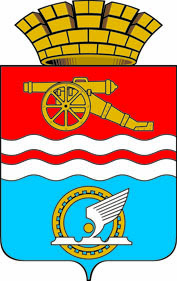 СВЕРДЛОВСКАЯ ОБЛАСТЬАДМИНИСТРАЦИЯ ГОРОДА КАМЕНСКА-УРАЛЬСКОГОПОСТАНОВЛЕНИЕот 09.06.2017  № 477О проведении капитального ремонта общего имущества в многоквартирных домах, расположенных на территории муниципального образования город Каменск-Уральский в 2017 году В соответствии с частью 6 статьи 189 Жилищного кодекса Российской Федерации, Федеральным законом от 06 октября 2003 года № 131-ФЗ «Об общих принципах организации местного самоуправления в Российской Федерации», Законом Свердловской области от 19 декабря 2013 года № 127-ОЗ «Об обеспечении проведения капитального ремонта общего имущества в многоквартирных домах на территории Свердловской области», Региональной программой капитального ремонта общего имущества в многоквартирных домах Свердловской области на 2015-2044 годы, утвержденной постановлением Правительства Свердловской области от 22 апреля 2014 года № 306-ПП (в ред. постановлений Правительства Свердловской области от 19.08.2015 № 756-ПП, от 22.12.2016 № 905-ПП) «Об утверждении Региональной программы капитального ремонта общего имущества в многоквартирных домах Свердловской области на 2015-2044 годы», учитывая предложения Регионального фонда содействия капитальному ремонту общего имущества в многоквартирных домах Свердловской области, Администрация города Каменска-Уральского ПОСТАНОВЛЯЕТ:1. Провести в 2017 году капитальный ремонт общего имущества в многоквартирных домах, расположенных на территории муниципального образования город Каменск-Уральский, перечисленных в приложении к настоящему постановлению.2. Опубликовать настоящее постановление в газете «Каменский рабочий» и разместить на официальном сайте муниципального образования.3. Контроль за исполнением настоящего постановления возложить на первого заместителя главы Администрации города С.А. Гераскина.Глава города								                А.В. ШмыковПриложение  к постановлению Администрации города Каменска-Уральского  от 09.06.2017 № 477 Переченьмногоквартирных домов, расположенных на территории муниципального образования город Каменск-Уральский, в отношении которых принято решение о проведении капитального ремонта общего имущества в 2017 году№ п/пАдрес многоквартирного домаВиды работГород Каменск-УральскийГород Каменск-УральскийГород Каменск-Уральский1г. Каменск-Уральский, пр-кт Победы, д. 1 г. Каменск-Уральский, пр-кт Победы, д. 1 1Ремонт крыши (покрытие)1Ремонт крыши (утепление)2г. Каменск-Уральский, пр-кт Победы, д. 50 г. Каменск-Уральский, пр-кт Победы, д. 50 2Ремонт крыши (покрытие)2Ремонт крыши (утепление)2Ремонт системы теплоснабжения2Ремонт системы холодного водоснабжения2Ремонт системы горячего водоснабжения2Ремонт системы водоотведения2Ремонт системы электроснабжения3г. Каменск-Уральский, пр-кт Победы, д. 51 г. Каменск-Уральский, пр-кт Победы, д. 51 3Ремонт крыши4г. Каменск-Уральский, пр-кт Победы, д. 52 г. Каменск-Уральский, пр-кт Победы, д. 52 4Ремонт крыши (покрытие)4Ремонт крыши (утепление)4Ремонт системы теплоснабжения4Ремонт системы холодного водоснабжения4Ремонт системы горячего водоснабжения4Ремонт системы водоотведения5г. Каменск-Уральский, пр-кт Победы, д. 53 г. Каменск-Уральский, пр-кт Победы, д. 53 5Ремонт крыши6г. Каменск-Уральский, пр-кт Победы, д. 57 г. Каменск-Уральский, пр-кт Победы, д. 57 6Ремонт крыши7г. Каменск-Уральский, пр-кт Победы, д. 60 г. Каменск-Уральский, пр-кт Победы, д. 60 7Ремонт крыши (покрытие)7Ремонт крыши (утепление)7Ремонт системы теплоснабжения7Ремонт системы холодного водоснабжения7Ремонт системы горячего водоснабжения7Ремонт системы водоотведения7Ремонт системы электроснабжения8г. Каменск-Уральский, пр-кт Победы, д. 70 г. Каменск-Уральский, пр-кт Победы, д. 70 8Ремонт системы холодного водоснабжения8Ремонт системы горячего водоснабжения8Ремонт системы водоотведения8Ремонт системы электроснабжения9г. Каменск-Уральский, ул. Авиаторов, д. 9 г. Каменск-Уральский, ул. Авиаторов, д. 9 9Ремонт крыши (покрытие)9Ремонт крыши (утепление)9Ремонт системы теплоснабжения9Ремонт системы холодного водоснабжения9Ремонт системы горячего водоснабжения9Ремонт системы водоотведения9Ремонт системы электроснабжения10г. Каменск-Уральский, ул. Беляева, д. 14 г. Каменск-Уральский, ул. Беляева, д. 14 10Ремонт фасада10Ремонт крыши (покрытие)10Ремонт крыши (утепление)10Ремонт подвальных помещений, относящихся к общему имуществу в многоквартирном доме11г. Каменск-Уральский, ул. Кирова, д. 49 г. Каменск-Уральский, ул. Кирова, д. 49 11Ремонт системы теплоснабжения11Ремонт системы холодного водоснабжения11Ремонт системы горячего водоснабжения11Ремонт системы водоотведения11Ремонт системы электроснабжения12г. Каменск-Уральский, ул. Ленинградская, д. 35 г. Каменск-Уральский, ул. Ленинградская, д. 35 12Ремонт подвальных помещений, относящихся к общему имуществу в многоквартирном доме12Ремонт системы теплоснабжения12Ремонт системы холодного водоснабжения12Ремонт системы водоотведения13г. Каменск-Уральский, ул. Мичурина, д. 2Б г. Каменск-Уральский, ул. Мичурина, д. 2Б 13Ремонт крыши13Ремонт системы электроснабжения14г. Каменск-Уральский, ул. О.Кошевого, д. 7 г. Каменск-Уральский, ул. О.Кошевого, д. 7 14Ремонт подвальных помещений, относящихся к общему имуществу в многоквартирном доме14Ремонт системы теплоснабжения14Ремонт системы холодного водоснабжения14Ремонт системы горячего водоснабжения14Ремонт системы водоотведения14Ремонт системы электроснабжения15г. Каменск-Уральский, ул. Парковая, д. 31 г. Каменск-Уральский, ул. Парковая, д. 31 15Ремонт крыши16г. Каменск-Уральский, ул. Титова, д. 4 г. Каменск-Уральский, ул. Титова, д. 4 16Ремонт крыши (покрытие)16Ремонт крыши (утепление)16Ремонт подвальных помещений, относящихся к общему имуществу в многоквартирном доме16Ремонт системы электроснабжения17г. Каменск-Уральский, ул. Беляева, д. 10 г. Каменск-Уральский, ул. Беляева, д. 10 17Ремонт подвальных помещений, относящихся к общему имуществу в многоквартирном доме17Ремонт системы электроснабжения18г. Каменск-Уральский, ул. Добролюбова, д. 8 г. Каменск-Уральский, ул. Добролюбова, д. 8 18Ремонт крыши (покрытие)18Ремонт крыши (утепление)19г. Каменск-Уральский, ул. Добролюбова, д. 8А г. Каменск-Уральский, ул. Добролюбова, д. 8А 19Ремонт крыши (покрытие)19Ремонт крыши (утепление)20г. Каменск-Уральский, ул. Добролюбова, д. 10 г. Каменск-Уральский, ул. Добролюбова, д. 10 20Ремонт крыши (покрытие)20Ремонт крыши (утепление)21г. Каменск-Уральский, ул. Карла Маркса, д. 44г. Каменск-Уральский, ул. Карла Маркса, д. 4421Ремонт системы теплоснабжения21Ремонт системы холодного водоснабжения21Ремонт системы горячего водоснабжения21Ремонт системы водоотведения22 г. Каменск-Уральский, ул. Лермонтова, д. 12  г. Каменск-Уральский, ул. Лермонтова, д. 12 22Ремонт подвальных помещений, относящихся к общему имуществу в многоквартирном доме23г. Каменск-Уральский, пр-кт Победы, д. 66 г. Каменск-Уральский, пр-кт Победы, д. 66 23Ремонт фасада23Ремонт крыши (покрытие)23Ремонт крыши (утепление)23Ремонт системы теплоснабжения23Ремонт системы холодного водоснабжения23Ремонт системы горячего водоснабжения23Ремонт системы водоотведения23Ремонт системы электроснабжения24г. Каменск-Уральский, б-р Парижской Коммуны, д. 16г. Каменск-Уральский, б-р Парижской Коммуны, д. 1624Ремонт фасада24Ремонт подвальных помещений, относящихся к общему имуществу в многоквартирном доме24Ремонт крыши25г. Каменск-Уральский, пр-кт Победы, д. 42г. Каменск-Уральский, пр-кт Победы, д. 4225Ремонт системы теплоснабжения25Ремонт системы холодного водоснабжения25Ремонт системы горячего водоснабжения25Ремонт системы водоотведения26г. Каменск-Уральский, ст. УАЗ, д. 14г. Каменск-Уральский, ст. УАЗ, д. 1426Ремонт системы теплоснабжения27г. Каменск-Уральский, ул. 4-й Пятилетки, д. 32г. Каменск-Уральский, ул. 4-й Пятилетки, д. 3227Ремонт крыши27Ремонт подвальных помещений, относящихся к общему имуществу в многоквартирном доме27Ремонт системы электроснабжения28г. Каменск-Уральский, ул. Алюминиевая, д. 16г. Каменск-Уральский, ул. Алюминиевая, д. 1628Ремонт крыши (покрытие)28Ремонт крыши (утепление)28Ремонт подвальных помещений, относящихся к общему имуществу в многоквартирном доме28Ремонт системы теплоснабжения28Ремонт системы электроснабжения29г. Каменск-Уральский, ул. Алюминиевая, д. 22г. Каменск-Уральский, ул. Алюминиевая, д. 2229Ремонт системы электроснабжения30г. Каменск-Уральский, ул. Алюминиевая, д. 32г. Каменск-Уральский, ул. Алюминиевая, д. 3230Ремонт подвальных помещений, относящихся к общему имуществу в многоквартирном доме30Ремонт системы теплоснабжения30Ремонт системы холодного водоснабжения30Ремонт системы горячего водоснабжения30Ремонт системы водоотведения30Ремонт системы электроснабжения31г. Каменск-Уральский, ул. Алюминиевая, д. 34г. Каменск-Уральский, ул. Алюминиевая, д. 3431Ремонт подвальных помещений, относящихся к общему имуществу в многоквартирном доме31Ремонт системы электроснабжения32г. Каменск-Уральский, ул. Бугарева, д. 5г. Каменск-Уральский, ул. Бугарева, д. 532Ремонт фасада32Ремонт крыши (покрытие)32Ремонт крыши (утепление)32Ремонт подвальных помещений, относящихся к общему имуществу в многоквартирном доме32Ремонт системы теплоснабжения32Ремонт системы холодного водоснабжения32Ремонт системы горячего водоснабжения32Ремонт системы водоотведения32Ремонт системы электроснабжения33г. Каменск-Уральский, ул. Гвардейская, д. 10г. Каменск-Уральский, ул. Гвардейская, д. 1033Ремонт системы теплоснабжения33Ремонт системы холодного водоснабжения33Ремонт системы горячего водоснабжения33Ремонт системы водоотведения34г. Каменск-Уральский, ул. Дзержинского, д. 32г. Каменск-Уральский, ул. Дзержинского, д. 3234Ремонт подвальных помещений, относящихся к общему имуществу в многоквартирном доме34Ремонт системы теплоснабжения34Ремонт системы холодного водоснабжения34Ремонт системы горячего водоснабжения34Ремонт системы водоотведения34Ремонт системы электроснабжения35г. Каменск-Уральский, ул. Дзержинского, д. 34г. Каменск-Уральский, ул. Дзержинского, д. 3435Ремонт подвальных помещений, относящихся к общему имуществу в многоквартирном доме35Ремонт системы теплоснабжения35Ремонт системы холодного водоснабжения35Ремонт системы горячего водоснабжения35Ремонт системы водоотведения36г. Каменск-Уральский, ул. Допризывников, д. 21г. Каменск-Уральский, ул. Допризывников, д. 2136Ремонт крыши36Ремонт подвальных помещений, относящихся к общему имуществу в многоквартирном доме37г. Каменск-Уральский, ул. Исетская, д. 6г. Каменск-Уральский, ул. Исетская, д. 637Ремонт подвальных помещений, относящихся к общему имуществу в многоквартирном доме37Ремонт системы электроснабжения38г. Каменск-Уральский, ул. Каменская, д. 23г. Каменск-Уральский, ул. Каменская, д. 2338Ремонт фасада38Ремонт крыши (покрытие)38Ремонт крыши (утепление)38Ремонт подвальных помещений, относящихся к общему имуществу в многоквартирном доме38Ремонт системы теплоснабжения38Ремонт системы холодного водоснабжения38Ремонт системы горячего водоснабжения38Ремонт системы водоотведения38Ремонт системы электроснабжения39г. Каменск-Уральский, ул. Каменская, д. 24г. Каменск-Уральский, ул. Каменская, д. 2439Ремонт фасада39Ремонт крыши (покрытие)39Ремонт крыши (утепление)39Ремонт подвальных помещений, относящихся к общему имуществу в многоквартирном доме39Ремонт системы теплоснабжения39Ремонт системы электроснабжения40г. Каменск-Уральский, ул. Каменская, д. 28г. Каменск-Уральский, ул. Каменская, д. 2840Ремонт фасада40Ремонт крыши (покрытие)40Ремонт крыши (утепление)40Ремонт подвальных помещений, относящихся к общему имуществу в многоквартирном доме40Ремонт системы электроснабжения41г. Каменск-Уральский, ул. Каменская, д. 32г. Каменск-Уральский, ул. Каменская, д. 3241Ремонт крыши (покрытие)41Ремонт крыши (утепление)41Ремонт подвальных помещений, относящихся к общему имуществу в многоквартирном доме41Ремонт системы электроснабжения42г. Каменск-Уральский, ул. Карла Маркса, д. 18г. Каменск-Уральский, ул. Карла Маркса, д. 1842Ремонт крыши42Ремонт подвальных помещений, относящихся к общему имуществу в многоквартирном доме43г. Каменск-Уральский, ул. Ленина, д. 8г. Каменск-Уральский, ул. Ленина, д. 843Ремонт фасада43Ремонт крыши (покрытие)43Ремонт крыши (утепление)43Ремонт подвальных помещений, относящихся к общему имуществу в многоквартирном доме43Ремонт системы электроснабжения44г. Каменск-Уральский, ул. Ленина, д. 10г. Каменск-Уральский, ул. Ленина, д. 1044Ремонт фасада44Ремонт крыши (покрытие)44Ремонт крыши (утепление)44Ремонт подвальных помещений, относящихся к общему имуществу в многоквартирном доме44Ремонт системы электроснабжения45г. Каменск-Уральский, ул. Ленина, д. 14г. Каменск-Уральский, ул. Ленина, д. 1445Ремонт фасада45Ремонт системы теплоснабжения46г. Каменск-Уральский, ул. Мичурина, д. 1г. Каменск-Уральский, ул. Мичурина, д. 146Ремонт фасада46Ремонт крыши46Ремонт подвальных помещений, относящихся к общему имуществу в многоквартирном доме46Ремонт системы теплоснабжения46Ремонт системы холодного водоснабжения46Ремонт системы горячего водоснабжения46Ремонт системы водоотведения46Ремонт системы электроснабжения47г. Каменск-Уральский, ул. Мичурина, д. 3г. Каменск-Уральский, ул. Мичурина, д. 347Ремонт крыши (покрытие)47Ремонт крыши (утепление)47Ремонт подвальных помещений, относящихся к общему имуществу в многоквартирном доме47Ремонт системы теплоснабжения47Ремонт системы холодного водоснабжения47Ремонт системы горячего водоснабжения47Ремонт системы водоотведения47Ремонт системы электроснабжения48г. Каменск-Уральский, ул. Мичурина, д. 5г. Каменск-Уральский, ул. Мичурина, д. 548Ремонт крыши (покрытие)48Ремонт крыши (утепление)48Ремонт системы теплоснабжения48Ремонт системы холодного водоснабжения48Ремонт системы горячего водоснабжения48Ремонт системы водоотведения48Ремонт системы электроснабжения49г. Каменск-Уральский, ул. Плеханова, д. 12г. Каменск-Уральский, ул. Плеханова, д. 1249Ремонт системы теплоснабжения49Ремонт системы холодного водоснабжения49Ремонт системы горячего водоснабжения49Ремонт системы водоотведения50г. Каменск-Уральский, ул. Стахановская, д. 19г. Каменск-Уральский, ул. Стахановская, д. 1950Ремонт подвальных помещений, относящихся к общему имуществу в многоквартирном доме51г. Каменск-Уральский, ул. Строителей, д. 28г. Каменск-Уральский, ул. Строителей, д. 2851Ремонт подвальных помещений, относящихся к общему имуществу в многоквартирном доме52г. Каменск-Уральский, ул. Строителей, д. 36г. Каменск-Уральский, ул. Строителей, д. 3652Ремонт подвальных помещений, относящихся к общему имуществу в многоквартирном доме53г. Каменск-Уральский, ул. Строителей, д. 38г. Каменск-Уральский, ул. Строителей, д. 3853Ремонт подвальных помещений, относящихся к общему имуществу в многоквартирном доме54г. Каменск-Уральский, ул. Суворова, д. 13г. Каменск-Уральский, ул. Суворова, д. 1354Ремонт крыши55г. Каменск-Уральский, ул. Трудовые Резервы, д. 17г. Каменск-Уральский, ул. Трудовые Резервы, д. 1755Ремонт фасада55Ремонт крыши (покрытие)55Ремонт крыши (утепление)55Ремонт подвальных помещений, относящихся к общему имуществу в многоквартирном доме56г. Каменск-Уральский, ул. Уральская, д. 9г. Каменск-Уральский, ул. Уральская, д. 956Ремонт крыши (покрытие)56Ремонт крыши (утепление)56Ремонт подвальных помещений, относящихся к общему имуществу в многоквартирном доме57г. Каменск-Уральский, ул. Уральская, д. 10г. Каменск-Уральский, ул. Уральская, д. 1057Ремонт крыши (покрытие)57Ремонт крыши (утепление)57Ремонт подвальных помещений, относящихся к общему имуществу в многоквартирном доме58г. Каменск-Уральский, ул. Уральская, д. 12г. Каменск-Уральский, ул. Уральская, д. 1258Ремонт крыши (покрытие)58Ремонт крыши (утепление)58Ремонт подвальных помещений, относящихся к общему имуществу в многоквартирном доме59г. Каменск-Уральский, ул. Уральская, д. 14г. Каменск-Уральский, ул. Уральская, д. 1459Ремонт крыши (покрытие)59Ремонт крыши (утепление)59Ремонт подвальных помещений, относящихся к общему имуществу в многоквартирном доме60г. Каменск-Уральский, ул. Уральская, д. 16г. Каменск-Уральский, ул. Уральская, д. 1660Ремонт крыши (покрытие)60Ремонт крыши (утепление)60Ремонт подвальных помещений, относящихся к общему имуществу в многоквартирном доме61г. Каменск-Уральский, ул. Уральская, д. 17г. Каменск-Уральский, ул. Уральская, д. 1761Ремонт крыши (покрытие)61Ремонт крыши (утепление)62г. Каменск-Уральский, ул. Уральская, д. 18г. Каменск-Уральский, ул. Уральская, д. 1862Ремонт крыши (покрытие)62Ремонт крыши (утепление)63г. Каменск-Уральский, ул. Уральская, д. 20г. Каменск-Уральский, ул. Уральская, д. 2063Ремонт крыши (покрытие)63Ремонт крыши (утепление)63Ремонт подвальных помещений, относящихся к общему имуществу в многоквартирном доме64г. Каменск-Уральский, ул. Уральская, д. 21г. Каменск-Уральский, ул. Уральская, д. 2164Ремонт крыши (покрытие)64Ремонт крыши (утепление)64Ремонт подвальных помещений, относящихся к общему имуществу в многоквартирном доме65г. Каменск-Уральский, ул. Уральская, д. 25г. Каменск-Уральский, ул. Уральская, д. 2565Ремонт крыши (покрытие)65Ремонт крыши (утепление)65Ремонт системы электроснабжения66г. Каменск-Уральский, ул. Уральская, д. 29г. Каменск-Уральский, ул. Уральская, д. 2966Ремонт подвальных помещений, относящихся к общему имуществу в многоквартирном доме66Ремонт системы электроснабжения67г. Каменск-Уральский, ул. Центральная, д. 20г. Каменск-Уральский, ул. Центральная, д. 2067Ремонт фасада67Ремонт крыши (покрытие)67Ремонт крыши (утепление)67Ремонт подвальных помещений, относящихся к общему имуществу в многоквартирном доме67Ремонт системы теплоснабжения67Ремонт системы холодного водоснабжения67Ремонт системы горячего водоснабжения67Ремонт системы водоотведения67Ремонт системы электроснабжения68г. Каменск-Уральский, пр-кт Победы, д. 37Аг. Каменск-Уральский, пр-кт Победы, д. 37А68Ремонт крыши68Ремонт системы электроснабжения69г. Каменск-Уральский, ул. Беляева, д. 2г. Каменск-Уральский, ул. Беляева, д. 269Ремонт крыши (покрытие)69Ремонт крыши (утепление)69Ремонт подвальных помещений, относящихся к общему имуществу в многоквартирном доме69Ремонт системы электроснабжения70г. Каменск-Уральский, ул. Беляева, д. 6г. Каменск-Уральский, ул. Беляева, д. 670Ремонт фасада70Ремонт подвальных помещений, относящихся к общему имуществу в многоквартирном доме70Ремонт системы электроснабжения71г. Каменск-Уральский, ул. Беляева, д. 9г. Каменск-Уральский, ул. Беляева, д. 971Ремонт крыши (покрытие)71Ремонт крыши (утепление)71Ремонт подвальных помещений, относящихся к общему имуществу в многоквартирном доме71Ремонт системы электроснабжения72г. Каменск-Уральский, ул. Карла Маркса, д. 73г. Каменск-Уральский, ул. Карла Маркса, д. 7372Ремонт фасада72Ремонт крыши (покрытие)72Ремонт крыши (утепление)72Ремонт подвальных помещений, относящихся к общему имуществу в многоквартирном доме73г. Каменск-Уральский, ул. Карла Маркса, д. 75г. Каменск-Уральский, ул. Карла Маркса, д. 7573Ремонт фасада73Ремонт крыши (покрытие)73Ремонт крыши (утепление)73Ремонт подвальных помещений, относящихся к общему имуществу в многоквартирном доме73Ремонт системы электроснабжения74г. Каменск-Уральский, ул. Карла Маркса, д. 81г. Каменск-Уральский, ул. Карла Маркса, д. 8174Ремонт фасада74Ремонт крыши (покрытие)74Ремонт крыши (утепление)74Ремонт подвальных помещений, относящихся к общему имуществу в многоквартирном доме74Ремонт системы электроснабжения75г. Каменск-Уральский, ул. Кирова, д. 19г. Каменск-Уральский, ул. Кирова, д. 1975Ремонт крыши75Ремонт системы электроснабжения76г. Каменск-Уральский, ул. Кирова, д. 23г. Каменск-Уральский, ул. Кирова, д. 2376Ремонт крыши76Ремонт системы электроснабжения77г. Каменск-Уральский, ул. Кирова, д. 45г. Каменск-Уральский, ул. Кирова, д. 4577Ремонт крыши77Ремонт системы электроснабжения78г. Каменск-Уральский, ул. Кунавина, д. 8г. Каменск-Уральский, ул. Кунавина, д. 878Ремонт крыши78Ремонт системы электроснабжения79г. Каменск-Уральский, ул. Кунавина, д. 12г. Каменск-Уральский, ул. Кунавина, д. 1279Ремонт крыши79Ремонт подвальных помещений, относящихся к общему имуществу в многоквартирном доме79Ремонт системы теплоснабжения79Ремонт системы холодного водоснабжения79Ремонт системы горячего водоснабжения79Ремонт системы водоотведения79Ремонт системы электроснабжения80г. Каменск-Уральский, ул. Кунавина, д. 20г. Каменск-Уральский, ул. Кунавина, д. 2080Ремонт фасада80Ремонт крыши (покрытие)80Ремонт крыши (утепление)80Ремонт системы теплоснабжения80Ремонт системы электроснабжения81г. Каменск-Уральский, ул. Кунавина, д. 22г. Каменск-Уральский, ул. Кунавина, д. 2281Ремонт фасада81Ремонт крыши (покрытие)81Ремонт крыши (утепление)81Ремонт системы теплоснабжения82г. Каменск-Уральский, ул. Лермонтова, д. 133Аг. Каменск-Уральский, ул. Лермонтова, д. 133А82Ремонт фасада82Ремонт крыши82Ремонт системы теплоснабжения82Ремонт системы холодного водоснабжения82Ремонт системы горячего водоснабжения82Ремонт системы водоотведения82Ремонт системы электроснабженияРемонт или замена лифтового оборудования83г. Каменск-Уральский, ул. Привокзальная, д. 34г. Каменск-Уральский, ул. Привокзальная, д. 3483Ремонт крыши83Ремонт системы электроснабжения84г. Каменск-Уральский, ул. Привокзальная, д. 40г. Каменск-Уральский, ул. Привокзальная, д. 4084Ремонт крыши84Ремонт подвальных помещений, относящихся к общему имуществу в многоквартирном доме84Ремонт системы электроснабжения85г. Каменск-Уральский, ул. Сибирская, д. 28г. Каменск-Уральский, ул. Сибирская, д. 2885Ремонт крыши (покрытие)85Ремонт крыши (утепление)85Ремонт подвальных помещений, относящихся к общему имуществу в многоквартирном доме85Ремонт системы электроснабжения86г. Каменск-Уральский, ул. Сибирская, д. 32г. Каменск-Уральский, ул. Сибирская, д. 3286Ремонт подвальных помещений, относящихся к общему имуществу в многоквартирном доме86Ремонт системы теплоснабжения86Ремонт системы холодного водоснабжения86Ремонт системы горячего водоснабжения86Ремонт системы водоотведения86Ремонт системы электроснабжения87г. Каменск-Уральский, ул. Сибирская, д. 34г. Каменск-Уральский, ул. Сибирская, д. 3487Ремонт крыши (покрытие)87Ремонт крыши (утепление)87Ремонт подвальных помещений, относящихся к общему имуществу в многоквартирном доме87Ремонт системы электроснабжения88г. Каменск-Уральский, ул. Тевосяна, д. 9г. Каменск-Уральский, ул. Тевосяна, д. 988Ремонт крыши88Ремонт подвальных помещений, относящихся к общему имуществу в многоквартирном доме89г. Каменск-Уральский, ул. Тевосяна, д. 11г. Каменск-Уральский, ул. Тевосяна, д. 1189Ремонт крыши90г. Каменск-Уральский, ул. Тевосяна, д. 13г. Каменск-Уральский, ул. Тевосяна, д. 1390Ремонт крыши90Ремонт подвальных помещений, относящихся к общему имуществу в многоквартирном доме90Ремонт системы электроснабжения91г. Каменск-Уральский, ул. О.Кошевого, д. 6г. Каменск-Уральский, ул. О.Кошевого, д. 691Ремонт фасада92г. Каменск-Уральский, ул. 1-й Проезд, д. 13г. Каменск-Уральский, ул. 1-й Проезд, д. 1392Ремонт фасада92Ремонт крыши (покрытие)92Ремонт крыши (утепление)93г. Каменск-Уральский, ул. Алюминиевая, д. 18г. Каменск-Уральский, ул. Алюминиевая, д. 1893Ремонт крыши (покрытие)93Ремонт крыши (утепление)93Ремонт системы электроснабжения94г. Каменск-Уральский, ул. Алюминиевая, д. 20г. Каменск-Уральский, ул. Алюминиевая, д. 2094Ремонт крыши (покрытие)94Ремонт крыши (утепление)94Ремонт подвальных помещений, относящихся к общему имуществу в многоквартирном доме94Ремонт системы теплоснабжения94Ремонт системы электроснабжения95г. Каменск-Уральский, ул. Алюминиевая, д. 24г. Каменск-Уральский, ул. Алюминиевая, д. 2495Ремонт крыши (покрытие)95Ремонт крыши (утепление)95Ремонт подвальных помещений, относящихся к общему имуществу в многоквартирном доме95Ремонт системы теплоснабжения95Ремонт системы холодного водоснабжения95Ремонт системы горячего водоснабжения95Ремонт системы водоотведения95Ремонт системы электроснабжения96г. Каменск-Уральский, ул. Алюминиевая, д. 28г. Каменск-Уральский, ул. Алюминиевая, д. 2896Ремонт крыши (покрытие)96Ремонт крыши (утепление)96Ремонт подвальных помещений, относящихся к общему имуществу в многоквартирном доме97г. Каменск-Уральский, ул. Алюминиевая, д. 30г. Каменск-Уральский, ул. Алюминиевая, д. 3097Ремонт крыши (покрытие)97Ремонт крыши (утепление)97Ремонт подвальных помещений, относящихся к общему имуществу в многоквартирном доме97Ремонт системы теплоснабжения97Ремонт системы холодного водоснабжения97Ремонт системы горячего водоснабжения97Ремонт системы водоотведения97Ремонт системы электроснабжения98г. Каменск-Уральский, ул. Белинского, д. 16г. Каменск-Уральский, ул. Белинского, д. 1698Ремонт фасада98Ремонт крыши (покрытие)98Ремонт крыши (утепление)98Ремонт подвальных помещений, относящихся к общему имуществу в многоквартирном доме98Ремонт системы теплоснабжения98Ремонт системы холодного водоснабжения98Ремонт системы горячего водоснабжения98Ремонт системы водоотведения99г. Каменск-Уральский, ул. Гагарина, д. 16г. Каменск-Уральский, ул. Гагарина, д. 1699Ремонт крыши (покрытие)99Ремонт крыши (утепление)100г. Каменск-Уральский, ул. Гагарина, д. 22г. Каменск-Уральский, ул. Гагарина, д. 22100Ремонт крыши (покрытие)100Ремонт крыши (утепление)100Ремонт системы холодного водоснабжения100Ремонт системы горячего водоснабжения100Ремонт системы водоотведения100Ремонт системы электроснабжения101г. Каменск-Уральский, ул. Гагарина, д. 24г. Каменск-Уральский, ул. Гагарина, д. 24101Ремонт крыши (покрытие)101Ремонт крыши (утепление)101Ремонт подвальных помещений, относящихся к общему имуществу в многоквартирном доме101Ремонт системы холодного водоснабжения101Ремонт системы горячего водоснабжения101Ремонт системы водоотведения102г. Каменск-Уральский, ул. Западная, д. 1г. Каменск-Уральский, ул. Западная, д. 1102Ремонт системы теплоснабжения103г. Каменск-Уральский, ул. Западная, д. 2г. Каменск-Уральский, ул. Западная, д. 2103Ремонт крыши (покрытие)103Ремонт крыши (утепление)103Ремонт подвальных помещений, относящихся к общему имуществу в многоквартирном доме103Ремонт системы электроснабжения103Ремонт фасада104г. Каменск-Уральский, ул. Западная, д. 5г. Каменск-Уральский, ул. Западная, д. 5104Ремонт крыши (покрытие)104Ремонт крыши (утепление)104Ремонт системы электроснабжения105г. Каменск-Уральский, ул. Западная, д. 6г. Каменск-Уральский, ул. Западная, д. 6105Ремонт крыши (покрытие)105Ремонт крыши (утепление)105Ремонт фасада105Ремонт подвальных помещений, относящихся к общему имуществу в многоквартирном доме106г. Каменск-Уральский, ул. Каменская, д. 21г. Каменск-Уральский, ул. Каменская, д. 21106Ремонт фасада106Ремонт крыши (покрытие)106Ремонт крыши (утепление)106Ремонт подвальных помещений, относящихся к общему имуществу в многоквартирном доме106Ремонт системы теплоснабжения106Ремонт системы холодного водоснабжения106Ремонт системы горячего водоснабжения106Ремонт системы водоотведения106Ремонт системы электроснабжения107г. Каменск-Уральский, ул. Каменская, д. 27г. Каменск-Уральский, ул. Каменская, д. 27107Ремонт крыши (покрытие)107Ремонт крыши (утепление)107Ремонт подвальных помещений, относящихся к общему имуществу в многоквартирном доме108г. Каменск-Уральский, ул. Каменская, д. 31г. Каменск-Уральский, ул. Каменская, д. 31108Ремонт подвальных помещений, относящихся к общему имуществу в многоквартирном доме108Ремонт системы электроснабжения109г. Каменск-Уральский, ул. Кутузова, д. 32г. Каменск-Уральский, ул. Кутузова, д. 32109Ремонт крыши110г. Каменск-Уральский, ул. Октябрьская, д. 48г. Каменск-Уральский, ул. Октябрьская, д. 48110Ремонт крыши (покрытие)110Ремонт крыши (утепление)110Ремонт системы теплоснабжения110Ремонт системы холодного водоснабжения110Ремонт системы горячего водоснабжения110Ремонт системы водоотведения111г. Каменск-Уральский, ул. Октябрьская, д. 52г. Каменск-Уральский, ул. Октябрьская, д. 52111Ремонт фасада111Ремонт крыши (покрытие)111Ремонт крыши (утепление)111Ремонт подвальных помещений, относящихся к общему имуществу в многоквартирном доме111Ремонт системы холодного водоснабжения111Ремонт системы горячего водоснабжения111Ремонт системы водоотведения111Ремонт системы электроснабжения112г. Каменск-Уральский, ул. Строителей, д. 8г. Каменск-Уральский, ул. Строителей, д. 8112Ремонт крыши (покрытие)112Ремонт крыши (утепление)112Ремонт подвальных помещений, относящихся к общему имуществу в многоквартирном доме112Ремонт системы холодного водоснабжения112Ремонт системы горячего водоснабжения112Ремонт системы водоотведения113г. Каменск-Уральский, ул. Уральская, д. 7г. Каменск-Уральский, ул. Уральская, д. 7113Ремонт крыши (покрытие)113Ремонт крыши (утепление)113Ремонт подвальных помещений, относящихся к общему имуществу в многоквартирном доме114г. Каменск-Уральский, ул. Уральская, д. 23г. Каменск-Уральский, ул. Уральская, д. 23114Ремонт крыши (покрытие)114Ремонт крыши (утепление)114Ремонт системы электроснабжения115г. Каменск-Уральский, ул. Центральная, д. 12г. Каменск-Уральский, ул. Центральная, д. 12115Ремонт фасада115Ремонт подвальных помещений, относящихся к общему имуществу в многоквартирном доме115Ремонт системы электроснабжения116г. Каменск-Уральский, ул. Гагарина, д. 2г. Каменск-Уральский, ул. Гагарина, д. 2116Ремонт фасада116Ремонт подвальных помещений, относящихся к общему имуществу в многоквартирном доме117г. Каменск-Уральский, ул. Гагарина, д. 12г. Каменск-Уральский, ул. Гагарина, д. 12117Ремонт фасада117Ремонт подвальных помещений, относящихся к общему имуществу в многоквартирном доме118г. Каменск-Уральский, ул. Октябрьская, д. 20г. Каменск-Уральский, ул. Октябрьская, д. 20118Ремонт фасада119г. Каменск-Уральский, ул. Строителей, д. 32г. Каменск-Уральский, ул. Строителей, д. 32119Ремонт фасада119Ремонт подвальных помещений, относящихся к общему имуществу в многоквартирном доме120г. Каменск-Уральский, ул. Зои Космодемьянской, д. 5г. Каменск-Уральский, ул. Зои Космодемьянской, д. 5120Ремонт крыши (покрытие)120Ремонт крыши (утепление)121г. Каменск-Уральский, ул. Зои Космодемьянской, д. 9г. Каменск-Уральский, ул. Зои Космодемьянской, д. 9121Ремонт крыши (покрытие)121Ремонт крыши (утепление)122г. Каменск-Уральский, ул. Суворова, д. 32г. Каменск-Уральский, ул. Суворова, д. 32122Ремонт или замена лифтового оборудования123г. Каменск-Уральский, ул. Суворова, д. 34г. Каменск-Уральский, ул. Суворова, д. 34123Ремонт или замена лифтового оборудования124г. Каменск-Уральский, ул. Каменская, д. 74г. Каменск-Уральский, ул. Каменская, д. 74124Ремонт или замена лифтового оборудования125г. Каменск-Уральский, ул. Каменская, д. 81Аг. Каменск-Уральский, ул. Каменская, д. 81А125Ремонт или замена лифтового оборудования126г. Каменск-Уральский, ул. Кутузова, д. 35Аг. Каменск-Уральский, ул. Кутузова, д. 35А126Ремонт или замена лифтового оборудования127г. Каменск-Уральский, ул. Свердловская, д. 12г. Каменск-Уральский, ул. Свердловская, д. 12127Ремонт или замена лифтового оборудования128г. Каменск-Уральский, ул. Свердловская, д. 20г. Каменск-Уральский, ул. Свердловская, д. 20128Ремонт или замена лифтового оборудования129г. Каменск-Уральский, ул. Каменская, д. 11г. Каменск-Уральский, ул. Каменская, д. 11129Ремонт или замена лифтового оборудования130г. Каменск-Уральский, ул. Лермонтова, д. 85г. Каменск-Уральский, ул. Лермонтова, д. 85130Ремонт или замена лифтового оборудования131г. Каменск-Уральский, пр-кт Победы, д. 1Аг. Каменск-Уральский, пр-кт Победы, д. 1А131Ремонт или замена лифтового оборудования132г. Каменск-Уральский, пр-кт Победы, д. 31г. Каменск-Уральский, пр-кт Победы, д. 31132Ремонт или замена лифтового оборудования